ŠE EN KRATKOČASNIK1) Vadi svoje matematično znanje z matematično pobarvanko: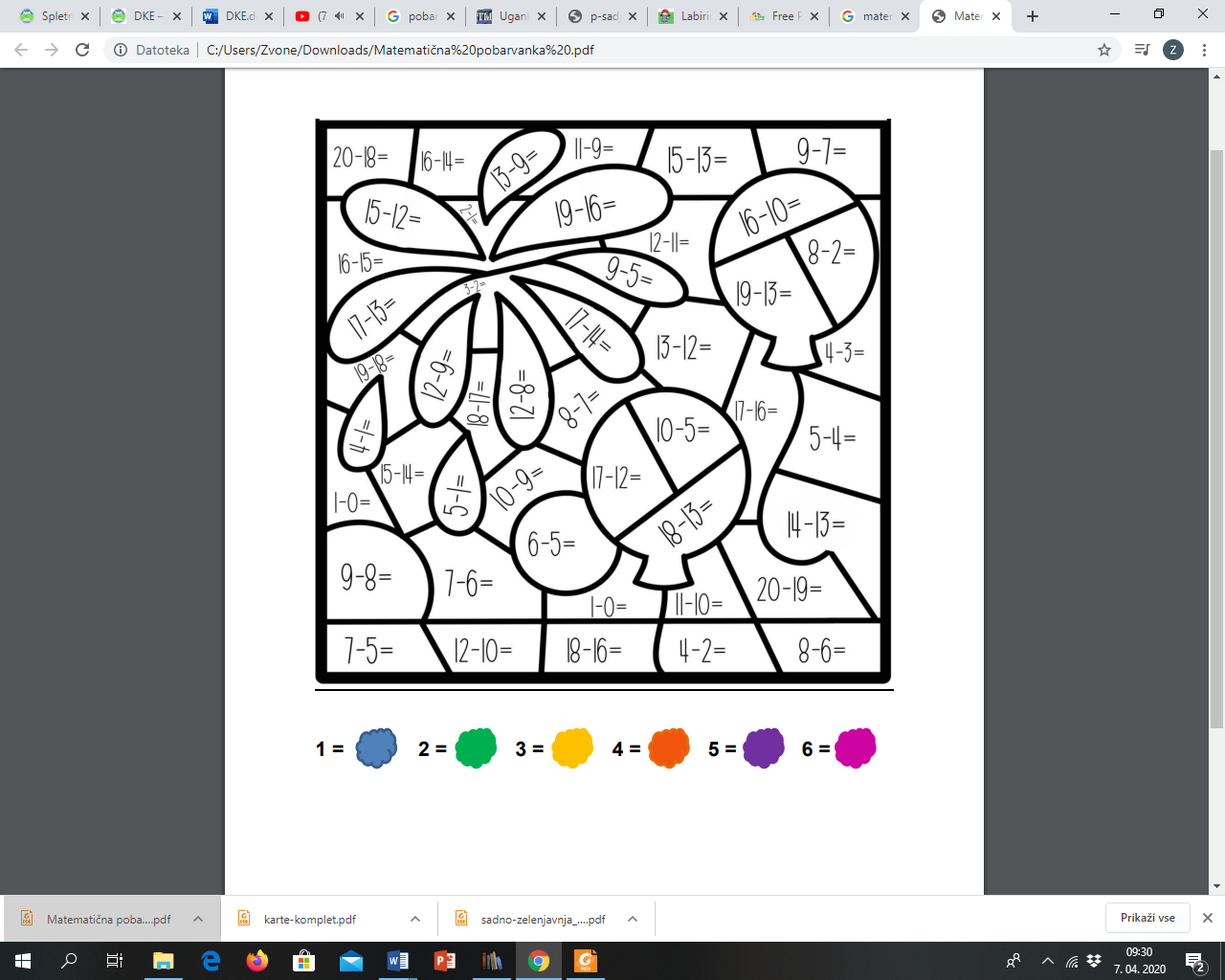 Matematična pobarvanka (https://ucilnice.arnes.si/pluginfile.php/1711058/mod_folder/content/0/Matemati%C4%8Dna%20pobarvanka%20.pdf?forcedownload=1; 7. 4. 2020.)2) Reši labirint: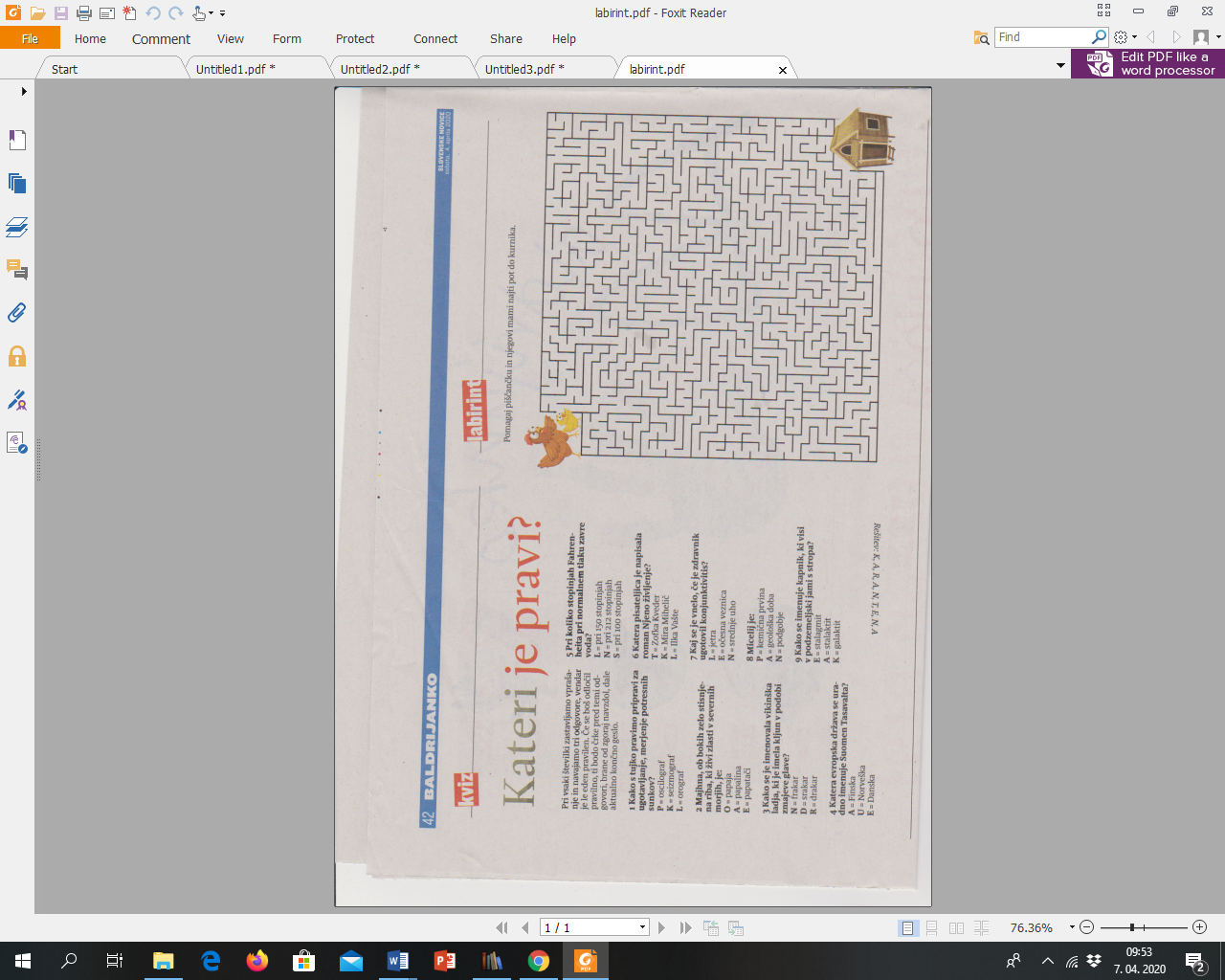 Labirint (Slovenske novice. Ljubljana: Delo. 4. 4. 2020. 42.)3) Reši rebuse.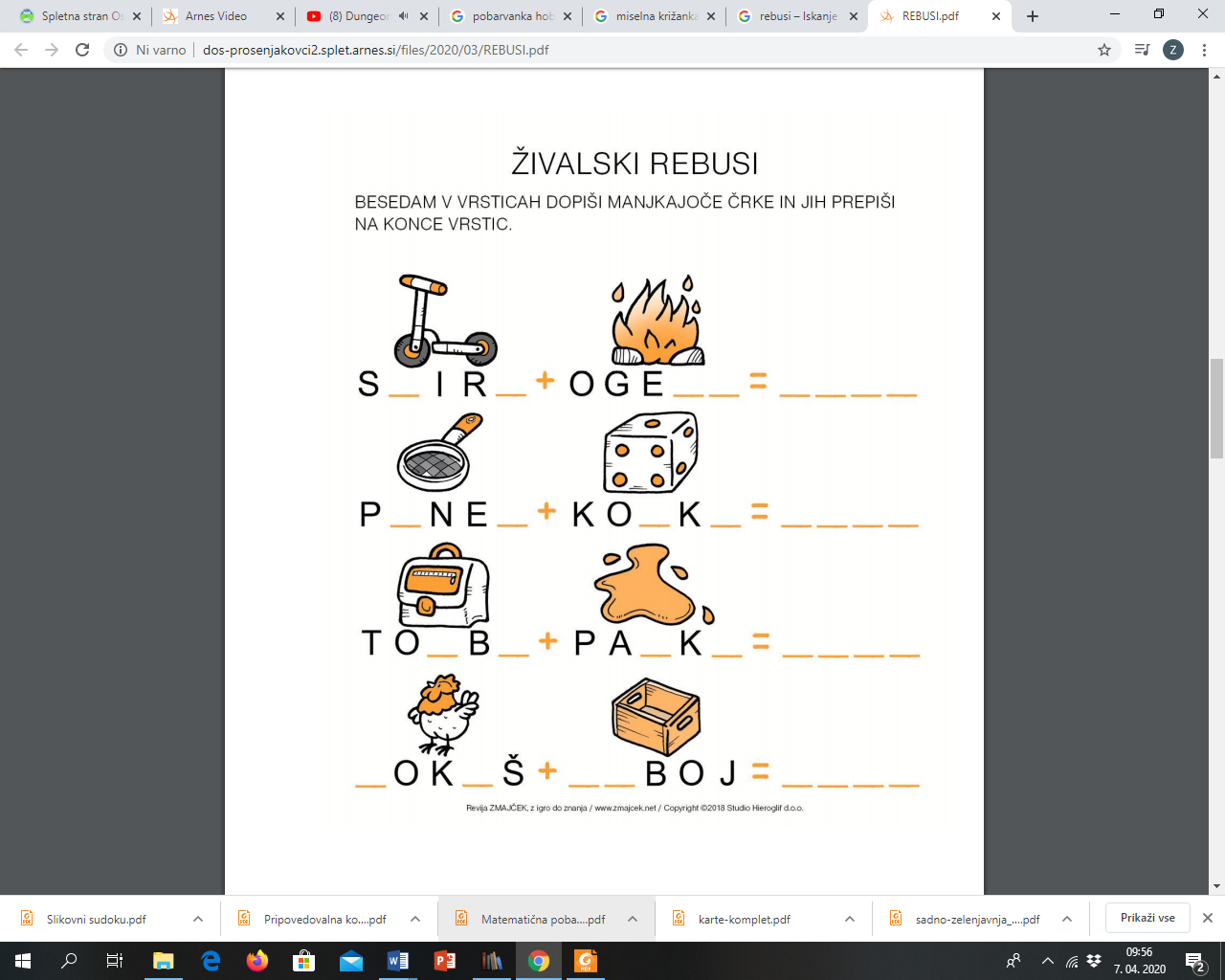 Živalski rebusi (http://dos-prosenjakovci2.splet.arnes.si/files/2020/03/REBUSI.pdf; 7. 4. 2020.)4) Reši ilustrirano križanko.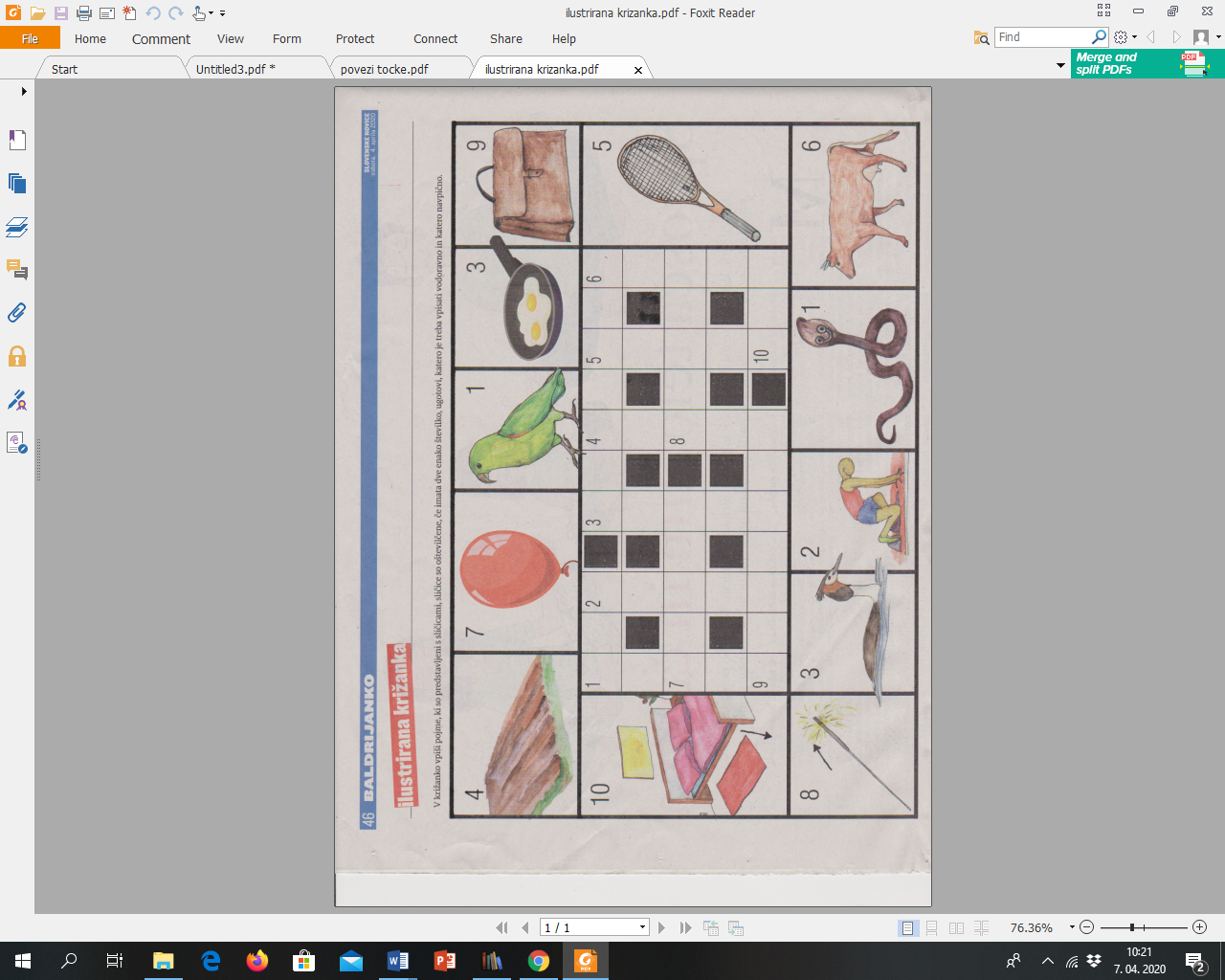 Ilustrirana križanka (Slovenske novice. Ljubljana: Delo. 4. 4. 2020. 46.)